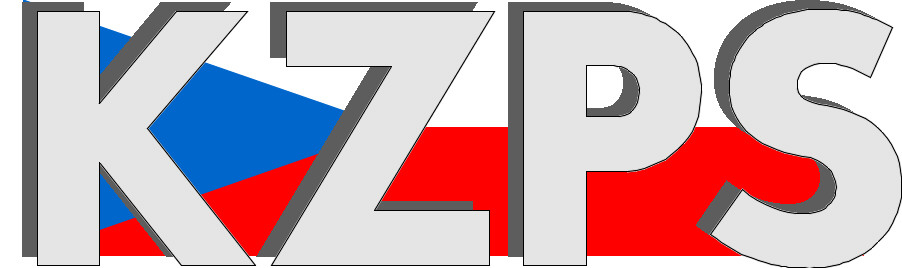 Konfederacezaměstnavatelských a podnikatelských svazů ČR Sekretariát:	    	 Václavské nám. 21	               tel.: 222 324 985                   	 110 00 Praha 1		               fax: 224 109 374  	            	            mail: kzps@kzps.cz S t a n o v i s k o Konfederace zaměstnavatelských a podnikatelských svazů ČRk „Návrh vyhlášky o požadavcích na bezpečnou instalaci výrobny elektřiny využívající obnovitelné zdroje energie s instalovaným výkonem do 50 kW“V rámci mezirezortního připomínkového řízení jsme obdrželi uvedený návrh. K němu Konfederace zaměstnavatelských a podnikatelských svazů ČR (KZPS ČR) uplatňuje následující doporučující připomínky:K předmětnému návrhu vyhlášky uvádíme následující:Důvodovou zprávu je třeba upravit, neoperovat se senátním tiskem a zkontrolovat interpunkci v textu.To, že se pan ministr opakovaně neobtěžoval respektováním čl. 76 odst. 1 LPV je už foklór, ač na to Tripartita několikrát upozornila, tak k nápravě nedošlo. To je ale i problém předsedy LRV.Úvodní věta návrhu bude jistě doplněna po nabytí platnosti novely zákona (publikaci ve Sbírce zákonů, když to pan prezident dnes podepsal).Na okraj – pokud by snad vyhláška měla nabýt účinnosti v týž den jako novela zákona, byla by opět porušena LPV, protože návrh vyhlášky měl být v takovém případě přiložen k návrhu novely zákona.Návrh dikce § 5, a zejména jeho druhého odstavce, upozorňuji na čl. 45 a 47 LPV. Čistší řešení by bylo cestou "obdobně" ve smyslu čl. 45 - normativní odkaz na jiný právní předpis. V souvislosti s tím upozorňuji na čl. 47 LPV, je všeobecně známo, že poznámka pod čarou nemá normativní obsah.Absence jakékoli legisvakance je pro tento návrh zbytečná, nejde o stav nouze. Vyhláška sice nemůže nikomu stanovit žádné povinnosti, přesto ale zavádí požadavky např. na konstrukce, instalace v oboru elektro či na oprávněné osoby. Ing. Vladimír Budínský MBA		e-mail: budinsky@zsdnp.cz		tel:	724 082 663Dr. Jan Zikeš				e-mail:	zikes@kzps.cz			tel:	222 324 985V Praze dne 19. ledna 2023 										        Jan W i e s n e r		                                                                            			             prezident